Ибрагимов Альберт. 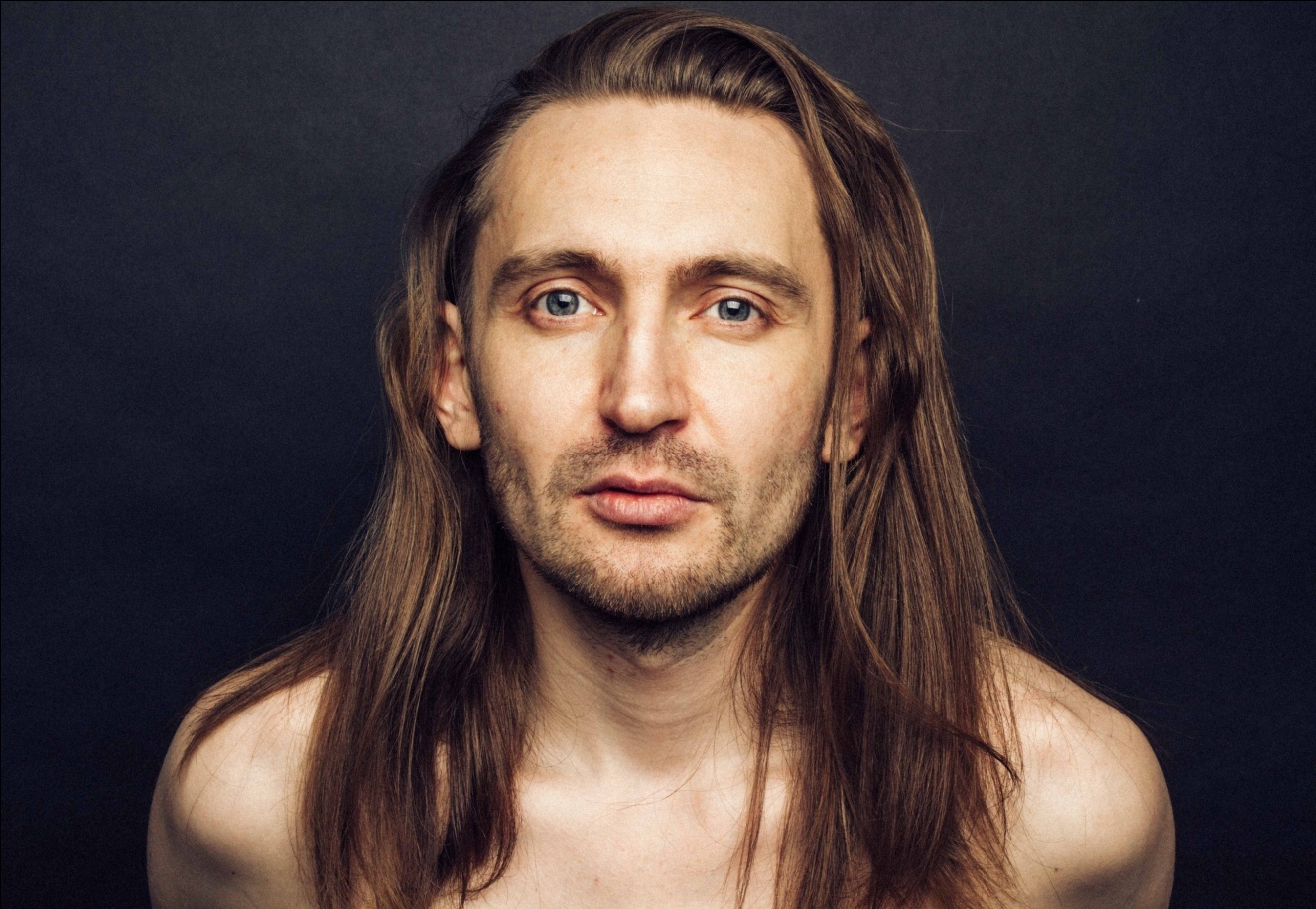 Актер театра и кино. Музыкант.    ОБРАЗОВАНИЕ:  Школа драмы Германа Сидакова  (основной курс 2017, мастер курса   Г.П.Сидаков)  Дата рождения: 23.09.1982  Игровой возраст: 25-35 лет  Место проживания: Москва  Семейное положение: холост  Тип внешности: европейский  Рост 170 см  Вес 60 кг  Волосы: русые до плеч (фото актуальные)  Цвет волос: русыйЦвет глаз: голубой  Размер обуви: 40  Размер одежды: 46  Телосложение среднее  ФИЛЬМОГРАФИЯ:2011 «Адвокат». Режиссер: Дмитрий Фикс, Александр Павловский, Илья Максимов, сериал, НТВ, роль охранника.2013 «Дюймовочки». Cериал (пилот). Режиссер: Анарио Мамедов, роль камео.2014 «Москва три вокзала -7». Режиссер: Николай Денисов, Михаил Илюхин, сериал,  НТВ, роль – бомж Георгич.2014 «Ночь всех святых». Режиссер: Татьяна Королева, фестивальный короткий метр, главная роль – Максим.2017 «Стекло». Режиссер: Екатерина Волович, короткий метр, роль- клиент психотерапевта.2017 «Робот». Режиссер: Женя Кашапова, короткий метр, главная роль – Тим.2017 “Химия». Режиссер: Коваленко Татьяна, короткий метр, главная роль – Максим.2017 «Офис». Режиссер: Анна Махнюк, короткий метр, роль – капризный гость ресторана.2017 «Статист». Режиссер: Евгения Веденеева, (немое кино) короткий метр, главная роль.2017 «Стихи и Дождь». Режиссер: Анна Махнюк, короткий метр, главная роль.2017 «Записки из подполья». Ф.М. Достоевский. Режиссер: Анна Махнюк, монолог, главная роль.ТЕАТРАЛЬНЫЕ ПОСТАНОВКИ:2017 «Маленькие Трагедии» А.С. Пушкин, Режиссер: Игорь Неведров, главная роль – Альбер, Моцарт. 2017    “Чайка” А.П. Чехов,   Режиссер:   Анна   Махнюк, главная роль   –   К.   Треплев.2017 «Гамлет» Шекспир. Режиссер: Женя Кашапова, главная роль – Гамлет.2017 «Гамлет» Шекспир. Режиссер: Владимир Хацкевич, роль – Полоний.2017 «Три сестры» А.П. Чехов. Режиссер: Владимирова Елизавета, роль –Кулагин.2017 «На дне» М. Горький. Режиссер: Женя Чубаров, главная роль – Пепел.2017 «Двенадцатая ночь, или что угодно». Шекспир. Режиссер: Кропачева Яна, главная роль – Мальволио.2017 «Лекарь поневоле» Жан- Батист Мольер. Режиссер: Батайкин Кирилл, роль – Робер.2017  “Тимон Афинский”. Шекспир. Режиссер: Екатерина Волович, роль – поэт.ТВ – ПРОЕКТЫ:2008 Финалист проекта «Ты смешной”. Пеликан Продакшн. НТВ.2013 Резидент Шоу живых пародий «Пародайс». Режиссер: Вячеслав Благодарский. ПЯТНИЦА.2014 Полуфиналист «Comedy Баттл» Суперсезон. Режиссер: Кирилл Пухонто, ТНТ.2015 –2016 Ведущий прямых эфиров на т/к ЮМОР ТВ. Шоу “КипяTalk“.ШОУ:2016  Каверный артист в шоу – программе «UFO». Режиссер: Евгений Швецов. Большой цирк Братьев Запашных.2016 – 2017 Новогодние Елки на воде в с/«Олимпийский». Режиссер: Валерий Левушкин, роль-Карас.ОЗВУЧИВАНИЕ:2017 «Международная пилорама» с Тиграном Кеосаяном. НТВ .Частные проекты.МУЗЫКА. САУНДТРЕКИ:2013  Саундтрек к сериалу «Дюймовочки».2016  Песни «Гимн Семьи» и «Колыбельная» для спектакля «Свобода выбора». Театральный проект ОСА.2017  Лезгинка и «Восточная» для сериала «Драйв». Первый канал. 2018 г.ДОПОЛНИТЕЛЬНАЯ ИНФОРМАЦИЯ: Проф. навыки:  пародист, актер озвучивания,  жонгляж, ведущий мероприятий, автор - исполнитель песен, композитор, автор саундтреков к сериалам, кино и театральным постановкам. Музыкальные   инструменты:  гитара, баян (окончил музыкальную школу по классу баян).  Диапазон голоса:  баритон  Языки: английский, татарский.  Виды спорта: баскетбол, плавание, рукопашный бой, борьба.  Транспортные средства: водительские права  кат. «В»  Телефон: +79067429771  E - mail:  info@albertibragimov.com 